                                                                                         ПРОЕКТ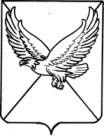 СОВЕТПЕРВОМАЙСКОГО СЕЛЬСКОГО ПОСЕЛЕНИЯЛЕНИНГРАДСКОГО РАЙОНАР Е Ш Е Н И Еот __________										№ ___поселок ПервомайскийО внесении изменений в решение Совета Первомайского сельского поселения Ленинградского района от 12 марта 2020 года № 9 «Об утверждении Положения о муниципальной службе в администрации Первомайского сельского поселения Ленинградского района»В соответствии с Федеральным законом от 2 марта 2007 года № 25-ФЗ «О муниципальной службе в Российской Федерации», Федеральным законом от 5 декабря 2022 г. №498-ФЗ «О внесении изменений в отдельные законодательные акты Российской Федерации», Федеральным законом от 13 июня 2023 г. №258-ФЗ «О внесении изменений в отдельные законодательные акты Российской Федерации», Совет Первомайского сельского поселения Ленинградского района р е ш и л:1.Внести в решение Совета Первомайского сельского поселения Ленинградского района от 12 марта 2020 года  №9 «Об утверждении Положения о муниципальной службе в администрации Первомайского сельского поселения Ленинградского района» следующие изменения:	1) дополнить часть 1 статьи 9 «Ограничения, связанные с муниципальной службой» приложения пунктом 12 следующего  содержания:	«12) приобретения им статуса иностранного агента.»;2) изложить пункт 1 части 3 статьи 21 «Взыскания за несоблюдение ограничений и запретов, требований о предотвращении или об урегулировании конфликта интересов и неисполнение обязанностей, установленных в целях противодействия коррупции» приложения в следующей редакции:«1) доклада о результатах проверки, проведенной подразделением кадровой службы соответствующего муниципального органа по профилактике коррупционных и иных правонарушений или в соответствии со статьей 13.4 Федерального закона от 25 декабря 2008 г. №273-ФЗ «О противодействии коррупции» уполномоченным подразделением Администрации Президента Российской Федерации;»;	3) дополнить часть 1 статьи 23 «Основания для расторжения трудового договора с муниципальным служащим» приложения пунктом 5 следующего   содержания:«5) приобретения муниципальным служащим статуса иностранного агента.».2. Разместить настоящее решение на официальном сайте администрации Первомайского сельского поселения Ленинградского района в информационно-телекоммуникационной сети «Интернет».3. Контроль за выполнением настоящего решения возложить на мандатную комиссию Совета Первомайского сельского поселения Ленинградского района (Добижа Е.И.).4. Настоящее решение вступает в силу со дня его обнародования.Глава Первомайского сельского поселенияЛенинградского района                                                              М. А. Коровайный